 PROFESORADO EL/LA  DIRECTORA DEL CURSO:.Fdo: 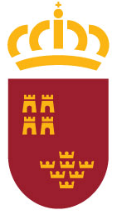 Región de MurciaConsejería de SaludDirección General de Salud Pública y AdiccionesSubdirección General de Salud Ambiental y AlimentariaServicio de Sanidad  Ambiental                     Ronda de Levante, 11-4º pl.                                             30008 MurciaTelf.968/362577-968368953CURSO: RENOVACIÓN CURSO TEORICO-PRACTICO PARA EL MANTENIMIENTO HIGIÉNICO-SANITARIO DE INSTALACIONES DE RIESGO FRENTE A LA LEGIONELLARENOVACIÓN CURSO TEORICO-PRACTICO PARA EL MANTENIMIENTO HIGIÉNICO-SANITARIO DE INSTALACIONES DE RIESGO FRENTE A LA LEGIONELLARENOVACIÓN CURSO TEORICO-PRACTICO PARA EL MANTENIMIENTO HIGIÉNICO-SANITARIO DE INSTALACIONES DE RIESGO FRENTE A LA LEGIONELLARENOVACIÓN CURSO TEORICO-PRACTICO PARA EL MANTENIMIENTO HIGIÉNICO-SANITARIO DE INSTALACIONES DE RIESGO FRENTE A LA LEGIONELLATEMAPROFESOR TITULARTITULACIÓNPROFESOR SUPLENTETITULACIÓNTema 1: Diagnóstico de situación. Programa de actuación. Evaluación (2HORAS)Tema 2: Aspectos técnicos y puntos críticos a considerar para la valoración del riesgo en instalaciones susceptibles de proliferación de legionela que constituyen un riesgo emergente por su ubicación en espacios públicos. (2 HORAS)Tema 3: Biocidas y productos químicos de elección en cada una de las instalaciones de riesgo en las que la legionela puede proliferar y diseminarse. (1 HORA)Tema 4: Toma de muestras. Certificación y acreditación (1,5 HORAS)Tema 5: Actualización sobre técnicas analíticas de detección de legionela: técnicas de detección rápida. (1 HORA)Tema 6: Responsabilidad de las empresas de mantenimiento. (1 HORA)Tema 7: Actualización normativa en la legislación nacional y autonómica en relación con legionelosis, prevención de riesgos laborales y medio ambiente. (1,5 HORAS)Evaluación (1 HORA)